МИНИСТЕРСТВО ОБРАЗОВАНИЯ И НАУКИ РОССИЙСКОЙ ФЕДЕРЦИИФедеральное государственное бюджетное образовательное учреждениевысшего образования«КУБАНСКИЙ ГОСУДАРСТВЕННЫЙ УНИВЕРСИТЕТ»(ФГБОУ ВО «КубГУ»)Кафедра технологии и предпринимательстваКУРСОВАЯ РАБОТАФОРМИРОВАНИЕ УНИВЕРСАЛЬНЫХ УЧЕБНЫХ ДЕЙСТВИЙ У УЧАЩИХСЯ НА УРОКАХ ТЕХНОЛОГИИ В ОБЩЕОБРАЗОВАТЕЛЬНОЙ ШКОЛЕРаботу выполнила______________________________________ Григорьянц М.Р.(подпись, дата)Факультет педагогики, психологии и коммуникативистики       курс 3Направление 44.03.01 Педагогическое образование                      профиль Технологическое образование. ЭкономикаНаучный руководитель, доц., канд. пед. наук_______________________________________А.Г.Хентонен(подпись, дата)Нормоконтролердоц., канд. пед. наук_____________________________________ А.Г. Хентонен	(подпись, дата)                               Краснодар 2017СОДЕРЖАНИЕВведение……………………………………………………………………………..31 Теоретические аспекты формирования универсальных учебных действий у учащихся на уроках технологии в общеобразовательной школе…...................7Сущность универсальных учебных действий………………………………7Роль предмета «Технология» в формировании универсальных учебных действий у учащихся в общеобразовательной школе…………………….11Приемы формирования универсальных учебных действий на уроках технологии в общеобразовательной школе………………………………..16 2 Экспериментальное исследование по формированию универсальных учебных действий на уроках технологии в общеобразовательной школе…………….19Уровни сформированности универсальных учебных действий………..19Разработка программы по формированию универсальных учебных действий на уроках технологии в общеобразовательной школе………20Анализ результатов исследования по формированию универсальных учебных действий у учащихся на уроках технологии в общеобразовательной школе…………………………………………….29   Заключение………………………………………………………………….........28   Список использованных источников…………………………………………...30   Приложение А……………………………………………………………………34ВВЕДЕНИЕАктуальность исследования. Современное общество характеризуется бурным развитием науки и техники, созданием новых информационных технологий, преобразующих жизнь человека. Знания обновляются настолько быстро, что ни учитель, ни родитель, ни сам ученик не в состоянии предугадать какие знания и умения ему пригодятся в будущем. Отсюда вытекает необходимость обучаться и развиваться всю жизнь.В настоящее время важнейшей целью школьного образования, вместо простой передачи знаний от учителя к ученику, становится развитие способности самостоятельно ставить учебные цели, планировать пути их реализации, контролировать и давать оценку своим достижениям, другими словами – формирование умения учиться. Ученик сам должен стать «архитектором и строителем» обучения. Достижение этой цели возможно благодаря формированию универсальных учебных действий (УУД).Освоение универсальных учебных действий позволяет ученику самостоятельно усваивать новые знания, формировать умения и компетентности на основе формирования умения учиться. На важность формирования у школьников общеучебных умений указывали Ю.К. Бабанский, Л.С. Выготский, П.Я. Гальперин, Н.А. Лошкарева, А.А. Люблинская, К.Д. Ушинский, С.Т. Шацкий. Отдельные виды общеучебных умений и методику их формирования рассматривали Д.В. Воровщиков, Г.К. Селевко, Д.В. Татьянченко, А.В. Усова и др. Подходы к формированию универсальных учебных действий учащихся активно рассматриваются А.Г. Асмоловым, Г.В. Бурменской, И.А. Володарской, О.А. Карабановой и др.Большое значение придается вопросам технологической подготовки подрастающего поколения в формировании универсальных учебных действий у школьников. Этой проблеме посвящены работы Батышева С.Я., Думченко Н.И., Клочкова И.Д., Матяш Н.В., Симоненко В.Д. и др. Исследователями установлено, что тенденция развития современного промышленного производства во многом определяет содержательную и процессуальную стороны подготовки молодежи к труду.Каждый учебный предмет в зависимости от его содержания и способов организации учебного процесса учащихся раскрывает определенные возможности для формирования УУД.Именно на уроках технологии учащиеся выдвигают и обосновывают идеи, проектируют и выполняют экономические расчеты, подбирают нужные материалы, инструменты и определяют этапы изготовления какого-либо изделия, применяя на практике знания смежных предметов. Технология собирает знания всех школьных дисциплин, а теоретическое знание превращает в конкретные действия, которые выражаются в предметах окружающего мира.Исходя из актуальности, была определена проблема исследования: как содержательно и технологически обеспечить процесс формирования универсальных учебных действий у школьников на уроках технологии?Цель исследования заключается в теоретическом обосновании и  содержательно-технологическом  обеспечении  формирования универсальных учебных действий у школьников на уроках технологииОбъект исследования: образовательный процесс в общеобразовательной школе.Предмет исследования: процесс формирования универсальных учебных действий у школьников на уроках технологии. Гипотеза исследования. Процесс формирования универсальных учебных действий у школьников на уроках технологии будет эффективным, если:применение личностно-ориентированного и гуманистического подходов в образовательном процессе;использовать систему учебных задач и ситуаций для формирования универсальных учебных действий (ориентировка, преобразование материала, контроль и оценка.содержание деятельности учащихся основано на использовании системы разнообразных задач и средств их решения (каких задач? Перечисли).запланировать рефлексивные формы контроля и самоконтроля учащихся для определения уровня освоения учебного материала и универсальных учебных действий.Задачи исследования:Определить сущность понятия «универсальные учебные действия».Выявить современное состояние проблемы и пути решения по формирования универсальных учебных действий у школьников на уроках технологии.На основе анализа психолого-педагогических исследований определить содержание и механизм формирования универсальных учебных действий у школьников на уроках технологии.Разработать программу по формированию УУД у школьников на уроках технологии.Проанализировать результаты исследования универсальных учебных действий школьников.Для достижения поставленной цели и решения задач были использованы следующие методы исследования: – теоретические (прогнозирование, сравнение, анализ понятий и терминов, анализ литературы); – эмпирические (наблюдение, тестирование, анкетирование); – методы статистической обработки полученных результатов. Этапы исследования. Исследование осуществлялось в три этапа. Первый этап – организационно-подготовительный. Определение цели, уточнение предмета и задач. Изучение состояния проблемы исследования, определение исходных теоретических позиций исследования,  формулирование понятийного аппарата исследования. Второй этап – основной. Проведение тестирования и обобщение его результатов. Обработка данных, анализ и обобщение результатов исследования. Третий этап – заключительный. Систематизация и обобщение основных результатов исследования, формулирование теоретических выводов.База исследования: учащиеся 7 класса МБОУ СОШ №52 города Краснодара в количестве 20 человек. Структура исследования: работа состоит из введения, двух глав, заключения, списка использованных источников (30).Теоретические аспекты формирования универсальных учебных действий у учащихся на уроках технологии в общеобразовательной школеСущность универсальных учебных действийВ широком значении термин «универсальные учебные действия» означает умение учиться, т.е. способность субъекта к саморазвитию и самосовершенствованию путём сознательного и активного присвоения нового социального опыта.Функции универсальных учебных действий:1) обеспечение возможностей обучающегося самостоятельно осуществлять деятельность учения, ставить учебные цели, искать и использовать необходимые средства и способы их достижения, контролировать и оценивать процесс и результаты деятельности;2) создание условий для гармоничного развития личности и её самореализации на основе готовности к непрерывному образованию; обеспечение успешного усвоения знаний, формирования умений, навыков и компетентностей в любой предметной области [1].Виды универсальных учебных действийВ составе основных видов универсальных учебных действий, соответствующих ключевым целям общего образования, отмечает Беляева Т.П., можно выделить четыре блока: личностный, регулятивный (включающий также действия саморегуляции), познавательный (включая логические, познавательные и знаково-символические действия) и коммуникативный [14].Скоморохова М.И к универсальным относит следующие действия:- личностные (самоопределение, нравственно-этическое оценивание);- познавательные (общеучебные, постановка и решение практических задач, логические…);- регулятивные (целеполагание, планирование, самоконтроль, самооценка);коммуникативные (планирование учебного сотрудничества, согласование действий с партнером, построение речевых высказываний, работа с информацией) [2].Личностные универсальные учебные действия обеспечивают ценностно-смысловую ориентацию обучающихся (умение соотносить поступки и события с принятыми этическими принципами, знание моральных норм и умение выделить нравственный аспект поведения) и ориентацию в социальных ролях и межличностных отношениях [15]. Регулятивные универсальные учебные действия обеспечивают обучающимся организацию своей учебной деятельности. К ним, по мнению Асмолова А.Г., относятся:- целеполагание как постановка учебной задачи на основе соотнесения того, что уже известно и усвоено учащимися, и того, что ещё неизвестно;- планирование - определение последовательности промежуточных целей с учётом конечного результата; составление плана и последовательности действий;- прогнозирование - предвосхищение результата и уровня усвоения знаний, его временных характеристик;- контроль в форме сличения способа действия и его результата с заданным эталоном с целью обнаружения отклонений и отличий от эталона;- коррекция - внесение необходимых дополнений и коррективов в план и способ действия в случае расхождения эталона, реального действия и его результата; внесение изменений в результат своей деятельности, исходя из оценки этого результата самим обучающимся, учителем, товарищами;- оценка - выделение и осознание обучающимся того, что уже усвоено и что ещё нужно усвоить, осознание качества и уровня усвоения; оценка результатов работы;- саморегуляция как способность к мобилизации сил и энергии, к волевому усилию (к выбору в ситуации мотивационного конфликта) и преодолению препятствий [16].Познавательные универсальные учебные действия включают: общеучебные, логические учебные действия, а также постановку и решение проблемы [17].Общеучебные универсальные действия: - самостоятельное выделение и формулирование познавательной цели;- поиск и выделение необходимой информации; применение методов информационного поиска, в том числе с помощью компьютерных средств;- структурирование знаний;- осознанное и произвольное построение речевого высказывания в устной и письменной форме;- выбор наиболее эффективных способов решения задач в зависимости от конкретных условий;- рефлексия способов и условий действия, контроль и оценка процесса и результатов деятельности;- смысловое чтение как осмысление цели чтения и выбор вида чтения в зависимости от цели; извлечение необходимой информации из прослушанных текстов различных жанров; определение основной и второстепенной информации; свободная ориентация и восприятие текстов художественного, научного, публицистического и официально-делового стилей; понимание и адекватная оценка языка средств массовой информации;- постановка и формулирование проблемы, самостоятельное создание алгоритмов деятельности при решении проблем творческого и поискового характера.Особую группу общеучебных универсальных действий составляют знаково-символические действия:- моделирование - преобразование объекта из чувственной формы в модель, где выделены существенные характеристики объекта (пространственно-графическая или знаково-символическая);- преобразование модели с целью выявления общих законов, определяющих данную предметную область.Логические универсальные действия:- анализ объектов с целью выделения признаков (существенных, несущественных);- синтез - составление целого из частей, в том числе самостоятельное достраивание с восполнением недостающих компонентов;- выбор оснований и критериев для сравнения, классификации объектов;- подведение под понятие, выведение следствий;- установление причинно-следственных связей, представление цепочек объектов и явлений;- построение логической цепочки рассуждений, анализ истинности утверждений;- доказательство;- выдвижение гипотез и их обоснование [17].Постановка и решение проблемы:- формулирование проблемы;- самостоятельное создание способов решения проблем творческого и поискового характера.Коммуникативные универсальные учебные действия обеспечивают социальную компетентность и учёт позиции других людей, партнёров по общению или деятельности; умение слушать и вступать в диалог; участвовать в коллективном обсуждении проблем; интегрироваться в группу сверстников и строить продуктивное взаимодействие и сотрудничество со сверстниками и взрослыми [18].К коммуникативным действиям относятся:- планирование учебного сотрудничества с учителем и сверстниками - определение цели, функций участников, способов взаимодействия;- постановка вопросов - инициативное сотрудничество в поиске и сборе информации;- разрешение конфликтов - выявление, идентификация проблемы, поиск и оценка альтернативных способов разрешения конфликта, принятие решения и его реализация;- управление поведением партнёра - контроль, коррекция, оценка его действий;- умение с достаточной полнотой и точностью выражать свои мысли в соответствии с задачами и условиями коммуникации; владение монологической и диалогической формами речи в соответствии с грамматическими и синтаксическими нормами родного языка, современных средств коммуникации [3].Таким образом, универсальные учебные действия - умение учиться, т.е. способность субъекта к саморазвитию и самосовершенствованию путём сознательного и активного присвоения нового социального опыта. Функции универсальных учебных действий: обеспечение возможностей обучающегося самостоятельно осуществлять деятельность учения, ставить учебные цели, искать и использовать необходимые средства и способы их достижения, контролировать и оценивать процесс и результаты деятельности; создание условий для гармоничного развития личности и её самореализации на основе готовности к непрерывному образованию; обеспечение успешного усвоения знаний, формирования умений, навыков и компетентностей в любой предметной области. В составе основных видов универсальных учебных действий можно выделить четыре блока: личностный, регулятивный, познавательный и коммуникативный [4].Роль предмета «Технология» в формировании универсальных учебных действий у учащихся в общеобразовательной школеXXI век – век высоких технологий. Это стало девизом нашего времени. В современном мире знания о технологии различных процессов, культура выполнения технологических операций приобретают все большее значение [19].Возможности предмета «Технология» позволяют гораздо больше, чем просто формировать у учащихся картину мира с технологической направленностью. При соответствующем содержательном и методическом наполнении данный предмет может стать опорным для формирования системы универсальных учебных действий. В нём все элементы учебной деятельности (планирование, ориентирование в задании, преобразование, оценка результата, умения распознавать и ставить задачи, возникающие в контексте практической ситуации, нахождение практических способов решения, умение добиваться достижения результата и т. д.) достаточно наглядны и, значит, более понятны для детей. Навык выполнять операции технологично позволяет школьнику грамотно выстраивать свою деятельность не только при изготовлении изделии на уроках технологии. Знание последовательности этапов работы, четкое создание алгоритмов, умение следовать правилам необходимы для успешного выполнения заданий любого учебного предмета, а также весьма полезны во внеучебной деятельности [20].Учебный предмет «Технология» имеет практико-ориентированную направленность. Его содержание не только даёт ребенку представление о технологическом процессе как совокупности применяемых при изготовлении какой-либо продукции процессов, правил, требований, предъявляемых к технической документации, но и показывает, как использовать эти знания в разных сферах учебной и внеучебной деятельности (при поиске информации, усвоении новых знаний, выполнении практических задании) [5].Практическая деятельность на уроках технологии является средством общего развития ребёнка, становления социально значимых личностных качеств, а также формирования системы специальных технологических и универсальных учебных действий.Итак, изучение технологии обеспечивает реализацию следующих целей:формирование картины мира материальной и духовной культуры как продукта творческой предметно-преобразующей деятельности человека;развитие знаково-символического и пространственного мышления, творческого и репродуктивного воображения на основе развития способности учащегося к моделированию и отображению объекта и процесса его преобразования в форме моделей (рисунков, планов, схем, чертежей);развитие регулятивных действий, включая целеполагание; планирование (умение составлять план действий и применять его для решения задач); прогнозирование (предвосхищение будущего результата при различных условиях выполнения действия), контроль, коррекцию и оценку;формирование внутреннего плана на основе поэтапной отработки предметно-преобразовательных действий;развитие планирующей и регулирующей функции речи;развитие коммуникативной компетентности обучающихся на основе организации совместно-продуктивной деятельности;развитие эстетических представлений и критериев на основе изобразительной и художественной конструктивной деятельности;формирование мотивации успеха и достижений младших школьников, творческой самореализации на основе эффективной организации предметно-преобразующей символико-моделирующей деятельности;ознакомление обучающихся с миром профессий и их социальным значением, историей их возникновения и развития как первой ступенью формирования готовности к предварительному профессиональному самоопределению;формирование ИКТ (информационные и коммуникативные технологии) компетентности обучающихся, включая ознакомление с правилами жизни людей в мире информации: избирательность в потреблении информации, уважение к личной информации другого человека, к процессу познания учения, к состоянию неполного знания и другим аспектам [6].Учебный предмет «Технология» вносит существенный вклад в формирование всех универсальных учебных действий: регулятивных, познавательных, коммуникативных [21].Прежде всего, данный курс нацелен на становление самосознания ребёнка как творческой личности, индивидуальности, формирование у него устойчивого стремления к творческой самореализации. Различными методическими средствами у школьника последовательно формируется эмоционально-ценностное отношение к добросовестному творческому созидательному труду, как одному из главных достоинств человека; осознание гармоничной связи мира вещей с миром природы и ответственности человека за поддержание этой гармонии; понимание ценности культурных традиций, отраженных в предметах материального мира, их общности и многообразия, интерес к их изучению. Тем самым, через приобщение к созидательной творческой деятельности, у ребенка формируется осознание своей работы, как части общечеловеческой культуры, закладываются основы нравственного самосознания [22].Формирование познавательных учебных действий в курсе технологии осуществляется на основе интеграции интеллектуальной и предметно-практической деятельности, что позволяет ребёнку наиболее сознательно усваивать сложную информацию абстрактного характера и использовать её для решения разнообразных учебных и поисково-творческих задач. Школьники учатся находить необходимую для выполнения работы информацию в материалах учебника, рабочей тетради; анализировать предлагаемую информацию (образцы изделий, простейшие чертежи, эскизы, рисунки, схемы, модели), сравнивать, характеризовать и оценивать возможность её использования в собственной деятельности; анализировать устройство изделия: выделять и называть детали и части изделия, их форму, взаимное расположение, определять способы соединения деталей; выполнять учебно-познавательные действия в материализованной и умственной форме, находить для их объяснения соответствующую речевую форму; использовать знаково-символические средства для решения задач в умственной или материализованной форме; выполнять символические действия моделирования и преобразования модели, работать с моделями [7].Для формирования регулятивных универсальных учебных действий в курсе технологии создаются благоприятные условия за счет того, что выполнение заданий требует от детей планирования предстоящей практической работы, соотнесения своих действий с поставленной целью, установления причинно-следственных связей между выполняемыми действиями и их результатами и прогнозирования действий, необходимых для получения планируемых результатов. Материализация результатов деятельности в конкретном изделии позволяет учащимся наиболее продуктивно осуществлять самоконтроль выполняемых практических действий, корректировку хода практической работы. Задания, предписывающие ученикам следовать при выполнении работы инструкциям учителя или представленным в других информационных источниках различных видов (учебнике, дидактическом материале и пр.), руководствоваться правилами при выполнении работы, также позволяют формировать у них необходимые регулятивные действия. Значительное внимание уделяется также приучению детей к самостоятельной организации своего рабочего места в зависимости от характера выполняемой работы, поддержанию порядка на рабочем месте [23].Формирование коммуникативных универсальных учебных действий в курсе технологии обеспечивается целенаправленной системой различных методических приемов. В частности, выполнение целого ряда заданий предполагает необходимость организовывать совместную работу в паре или группе: распределять роли, осуществлять деловое сотрудничество и взаимопомощь (сначала под руководством учителя, затем самостоятельно). Подавляющее большинство видов работ направлено на формирование у детей умения формулировать собственное мнение и варианты решения, аргументированно их излагать, выслушать мнения и идеи товарищей, учитывать их при организации собственной деятельности и совместной работы. Всё это постепенно приучает детей в доброжелательной форме комментировать и оценивать достижения товарищей, высказывать им свои предложения и пожелания, а также проявлять заинтересованное отношение к деятельности своих товарищей и результатам их работы [24].Итак, специфика предмета «Технология» и его значимость для формирования универсальных учебных действий обусловлена:ключевой ролью предметно-преобразовательной деятельности как основы формирования системы универсальных учебных действий;значением универсальных учебных действий моделирования и планирования, которые являются непосредственным предметом усвоения в ходе выполнения различных заданий по курсу (так, в ходе решения задач на конструирование обучающиеся учатся использовать схемы, карты и модели, задающие полную ориентировочную основу выполнения предложенных заданий и позволяющие выделять необходимую систему ориентиров);специальной организацией процесса планомерно-поэтапной отработки предметно преобразовательной деятельности обучающихся в генезисе и развитии психологических новообразований младшего школьного возраста – умении осуществлять анализ, действовать во внутреннем умственном плане; рефлексии как осознании содержания и оснований выполняемой деятельности;широким использованием форм группового сотрудничества и проектных форм работы для реализации учебных целей курса;формирование первоначальных элементов ИКТ-компетентности учащихся [8].Приемы формирования универсальных учебных действий на уроках технологии в общеобразовательной школеВведение в практику работы школ нового стандарта. ФГОС (федеральный государственный образовательный стандарт) выдвигает требования к формированию у школьников метапредметных результатов – универсальных учебных действий, которые должны стать базой для овладения ключевыми компетенциями, «составляющими основу умения учиться» [1].Для учителя - это переход от передачи знаний к созданию условий для активного познания и получения детьми практического опыта. Для учащихся - переход от пассивного усвоения информации к активному ее поиску, критическому осмыслению, использованию на практике. Ученик из присутствующего и пассивно исполняющего указания учителя на уроке традиционного типа, теперь становится главным деятелем. Теперь необходимо, чтобы дети, по возможности, учились самостоятельно, а учитель руководил этим самостоятельным процессом и давал для него материал [25].  Многие приёмы по формированию УУД и раньше активно использовались в образовательной практике на уроках технологии в общеобразовательной школе. Но с введением новых стандартов эта работа сложилась в четкую, целенаправленную систему по всем направлениям образовательного процесса: и в части достижения планируемых результатов освоения учебных программ, и в области духовно-нравственного развития, и в создании здоровьесберегающей среды, и в направлении взаимодействия с родителями и общественностью [9].Ярким примером формирования личностных универсальных учебных действий, может стать любая жизненная ситуация, в которую попадает ученик: например, выбор продукта в магазине, подбор и пришивание пуговицы к одежде, использование старых предметов по-новому, отношение к лгунам, обидчикам, ябедам и т.д [26].Для формирования личностных универсальных учебных действий, помогающих осознать свою значимость и мотивации желания более глубокого исследования «Технологии», как образовательной дисциплины, а также развития навыка поиска, анализа и структурирования знаний на уроках технологии в 5-8 классах используется метод «дай себе помочь». В добровольном порядке ученики привлекаются для разработки материала, который применим для дальнейшего использования на уроках (это могут быть задания для контрольной работы, кроссворд на повторение, различные виды тестов для учеников параллельного класса, небольшие презентации по предстоящим темам и т.д.) [10].С целью формирования регулятивных универсальных учебных действий рефлексивной части урока технологии по теме: «Счетные швы. Вышивка крестом» ученицам предлагается исследовать отрывок письма Шарика коту Матроскину и посчитать количество ошибок: «…вышивать совсем несложно! Берешь ткань, любую, лишь бы без рисунка, а то крестики потеряются. Нитки лучше катушечные, их отматывать легче. Иголочку нельзя забыть, следует выбрать самую тоненькую, такая сама вышивать будет. А чтобы лапы не поранить, обязательно их в перчатки спрятать требуется. А еще я точно знаю: без пялец не обойтись. Самые лучшие – железные, работая с ними и бицепсы накачаешь…». После окончания работы с текстом ученицы считают выявленные ошибки и самостоятельно дают оценку усвоенного на уроке материала в соответствии с указанными критериями [27].Логические познавательные умения на уроках технологии в 5-8 классах формируются в процессе работы над параграфом в учебнике. Для этого, например, предлагается самостоятельно изучить тему «Сладкие блюда» и логически ответить на вопрос: чем одно блюдо отличается от другого? При этом учащиеся самостоятельно проходят цепочку «компот-кисель-желе-мусс-самбук-суфле» и без проблем разбираются с технологией приготовления каждого блюда. Изучение учебного материала таким образом позволяет сделать его ярким и надолго запоминающимся.Для формирования умения поиска и выделения необходимой информации часто используется прием «свои примеры», который помогает ученикам подготовить свои примеры к новому разделу. Каждый из учеников, решая поставленную проблему, проводит собственное исследование по теме. Например, учащиеся готовят сообщение о своих комнатных цветах к теме «Роль комнатных растений в жизни человека» или подбирают иллюстрации к теме «Стиль в одежде». Этот прием работы можно использовать при изучении других разделов учебной программы: интерьер жилого дома (способы декорирования помещении), изготовление швейного изделия (уроки моделирования), декоративно-прикладное творчество и т.д [28].Приступая к практическим работам на уроках технологии, учащиеся испытывают ряд проблем, которые не позволяют справиться с поставленной задачей. С целью формирования навыка планирования своих действий, ученицам предлагается работа по инструкционной карте или деятельность по составлению плана работы. Выполняя какую-либо работу, школьники приучаются к деятельности по инструкции, начинают понимать важность соблюдения последовательности. Впоследствии эти навыки помогают ученицам достаточно грамотно справляться с таким видом работы, как составление технологической последовательности изготовления изделия при подготовке творческого проекта [29].В каждой из изучаемых школьных дисциплин есть необходимость заучивания каких-либо понятий или определений. Эту работу можно значительно облегчить, если ученик самостоятельно научится конструировать для себя определения или новые понятия. С этой целью используется прием «составь определение». Например, на уроках кулинарии, мы «открываем» определения: «салат», «суп», а на занятиях по изготовлению швейных изделий, работаем над терминами: «заметать», «притачать», «пришить».Для развития умений самооценки, анализа и критического осмысления проделанной работы, умения сравнивать результат с эталонным, видеть ошибки, знать требования к работам разного вида на уроках технологии ученицам предлагается разобраться с проблемой оценки работ одноклассников. При такой форме текущего контроля, хорошо работает прием «выставка работ учащихся в конце урока». В процессе знакомства с работами одноклассников учащиеся видят достоинства и недостатки в своих работах, отвечают для себя на вопросы: могла ли я сделать работу лучше? Где я допустил ошибку? Что необходимо сделать, чтобы не допустить ошибок в будущем? Ярко и наглядно удачу или неудачу в своей работе ученики могут увидеть при составлении общей композиции в конце занятия. Важным является не только научить детей оценивать работы по критериям «хорошо» и «плохо», но и сформировать умение рассуждать, доказывать, отстаивать свою точку зрения («мне нравится, потому что…», «в этой работе хорошо подобраны…»), предлагать («мне кажется, что было бы лучше, если…»).Для того чтобы обучить учебному сотрудничеству обязательно надо вводить в организацию учебной деятельности на уроках технологии работу в группах и парах. Такая форма организации работы необходима при снятии мерок друг с друга, приготовлении различных блюд на уроках кулинарии, целесообразна при выполнении творческих проектов [30].В заключении отметим, что формирование УУД – это реалии нашего времени, поэтому мы должны ежедневно работать над этим вопросом, повышать уровень своего педагогического мастерства, способствовать саморазвитию и самосовершенствованию ученика в атмосфере успеха, уверенности в своих силах и способностях. Образовательная область «Технология» ориентирована на развитие учащихся и их самореализацию в деятельности, это говорит о том, что именно на занятиях по технологии возможно и необходимо развитие универсальных учебных действий обучающихся. Безусловно, что такая четкая, целенаправленная, организованная система в большей степени способствует достижению желаемого результата – портрета выпускника, представленного новыми образовательными стандартами [12].Экспериментальное исследование по формированию универсальных учебных действий учащихся на уроках технологии в общеобразовательной школеКритерии и показатели сформированности универсальных учебных действийВ процессе формирования универсальных учебных действий выделяют следующие критерии:1. Отсутствие учебных действий как целостных «единиц» деятельности. Поведенческими индикаторами здесь являются выполнение учеником лишь отдельных операций, отсутствие планирования и контроля; копирование действий учителя, подмена учебной задачи задачей буквального заучивания и воспроизведения.2. Выполнение учебных действий в сотрудничестве с учителем. Ученику необходимы разъяснения для установления связи отдельных операций и условий задачи, самостоятельное выполнение действий возможно только по уже усвоенному алгоритму.3. Неадекватный перенос учебных действий на новые виды задач.4. Адекватный перенос учебных действий в сотрудничестве с учителем.5. Самостоятельное построение учебных целей.6. Обобщение учебных действий на основе выявления общих принципов построения новых способов действий и выведение нового способа для каждой конкретной задачи.Так же, показателями сформированности учебной деятельности являются:- понимание и принятие учащимся учебной задачи, поставленной учителем;- умение учитывать выделенные учителем ориентиры действия и построение ориентировочной основы в новом учебном материале в учебном сотрудничестве с учителем;- форма выполнения учебных действий - материальная, материализованная; речевая, умственная;- степень развернутости (в полном составе операций или свернуто);- самостоятельное выполнение или в сотрудничестве;- различение способа и результата действий;- умение осуществлять итоговый и пошаговый контроль;- умение планировать работу до ее начала (планирующий самоконтроль);- адекватность и дифференцированность самооценки;- умение оценивать значимость и смысл учебной деятельности для себя самого, расход времени и сил, вклад личных усилий, понимание причины ее успеха / неуспеха [13].Таким образом, формирование универсальных учебных действий: личностных, познавательных, регулятивных и коммуникативных на уроках технологии имеет свою специфику, определяющую критерии сформированности.2.2 Разработка программы по формированию универсальных учебных действий учащихся на уроках технологии в общеобразовательной школеДля того чтобы сформировать у учащихся универсальные учебные действия, мы разработали самостоятельные работы на разные темы уроков по технологии, включающие в себя непосредственную работу по формированию познавательных универсальных учебных действий. Тематическое планирование самостоятельных работ представлено в таблице 1. Таблица 1 – Тематическое планирование самостоятельных работ для 5 классаКаждая самостоятельная работа включает в себя теоретические знания и практические умения ученика. Ученик должен самостоятельно познакомиться с новой темой урока, поставить и сформулировать цель предстоящей работы.  Обучающиеся под руководством учителя самостоятельно решали учебную задачу, проявляя усилия и активность. Роль учителя – помощник, консультант. Педагогу необходимо было выполнять педагогические условия: а) использовать на уроках технологии специальные дидактические материалы, а именно самостоятельные работы, включающие задания, упражнения и задачи на формирование познавательных универсальных учебных действий; б) учебную деятельность строить на основе постепенного продвижения младших школьников от действий в сотрудничестве с учителем к самостоятельным, от подражательных к творческим. Разработанные нами самостоятельные работы помогают учителю организовать самостоятельную деятельность обучающихся, т.к. они содержат вопросы и задания на целенаправленный анализ образцов, целеполагание, рефлексию своих действий. Включение таких работ в урок, может быть разным, в зависимости от уровня подготовленности обучающихся. В нашем случае первые два урока проводились с целью познакомить обучающихся с такой формой работы. Учителю необходимо было задать проблемный вопрос на уроке, который звучит как тема в самостоятельной работе, тем самым наталкивая их на тему и цель урока, например: «Как изготовить несколько одинаковых прямоугольников?» или «Что заставляет вращаться пропеллер?». Самостоятельная работа ученикам давалась нелегко, поэтому на следующих двух уроках ученикам отводилось некоторое время для выполнения заданий, затем, после каждого задания проводили коллективное обсуждение. Следующие шесть уроков проводились полностью по предложенным нами самостоятельным работам. По окончанию теоретической работы, происходило обсуждение ответов (ответы на вопросы могут быть неоднозначными, поэтому эталон не вывешивался), проверка и оценивание своей работы, затем физкультминутка и продолжение самостоятельной работы – практической части, а в конце письменная рефлексия своей деятельности на уроке. Анализ результатов исследования по формированию универсальных учебных действий у учащихся на уроках технологии в общеобразовательной школеИсследование осуществлялось на базе МБОУ СОШ №52 города Краснодара. В нем принимали участие 20 учащихся 7 класса. Диагностическая работа проводилась в письменной форме в учебное время. Для выполнения работы отводился один урок. Каждому ученику выдавался бланк с заданиями, на котором выполнялась работа, у каждого ученика были собой канцелярские принадлежности для практической работы. Время выполнения 40 минут, после чего работы были собраны. Диагностическая работа состояла из 6 заданий по пройденным темам. Структура диагностической работы представлена в таблице 2.Таблица 2 – структура диагностической работыПолученные результаты мы проанализировали с целью выявления уровня сформированности у учащихся УУД.  Рассмотрим результаты диагностики, представленные в таблице 3.Таблица 3– результаты диагностикиУсловные обозначения:«+» - справились без ошибок (высокий уровень);«0» - допустили ошибки (средний и низкий уровень);«-» - не справились с заданием (умение не сформировано).На основании результатов можно сделать вывод, что лучше всего школьники справились с первой и последней контрольной. Рассмотрим уровень сформированности УУД в процентном соотношении.Таблица 4 – Уровень сформированности УУД школьниковРисунок 1 – Анализ результатов диагностикиТаким образом, в каждом задании выявились ученики и с низким уровнем универсальными учебными действиями, и с несформированными УУД. Только лишь в 1 и 6 задании ученики высокие и средние показатели. Стоит, что, в общем, детей с высоким уровнем сформированности универсальных учебных действий намного больше, чем детей с низким уровнем. Выводы по второй главеРазработанные самостоятельные работы показали на практике, что ученики не совсем легко приспосабливаются к самостоятельному выполнению заданий, однако, преодолевая трудности, у них развивается учебная самостоятельность, мотивация к выполнению работы и формируются познавательные универсальные учебные действия. Наше исследование подтвердило теоретические аспекты в научно-педагогической литературе, что самостоятельная работа школьников на уроках технологии может служить одним из средств формирования познавательных универсальных учебных действий.ЗАКЛЮЧЕНИЕОбобщение результатов теоретического анализа литературы и проведенное исследование позволили сделать вывод, что:1. Универсальные учебные действия - умение учиться, т.е. способность субъекта к саморазвитию и самосовершенствованию путём сознательного и активного присвоения нового социального опыта.Функции универсальных учебных действий: обеспечение возможностей обучающегося самостоятельно осуществлять деятельность учения, ставить учебные цели, искать и использовать необходимые средства и способы их достижения, контролировать и оценивать процесс и результаты деятельности; создание условий для гармоничного развития личности и её самореализации на основе готовности к непрерывному образованию; обеспечение успешного усвоения знаний, формирования умений, навыков и компетентностей в любой предметной области.В составе основных видов универсальных учебных действий можно выделить четыре блока: личностный, регулятивный, познавательный и коммуникативный.Специфика технологии и ее значимость для формирования универсальных учебных действий обусловлена: ключевой ролью предметно-преобразовательной деятельности; значением универсальных учебных действий моделирования и планирования; специальной организацией процесса планомерно-поэтапной отработки предметно-преобразовательной деятельности обучающихся; широким использованием форм группового сотрудничества и проектных форм работы; формированием первоначальных элементов ИКТ-компетентности учащихся.Таким образом, при соответствующем содержательном и методическом наполнении технология может стать опорным для формирования системы универсальных учебных действий в общеобразовательной школе. Этот предмет создает благоприятные условия для формирования важнейших составляющих учебной деятельности - планирования, преобразования, оценки продукта, умения распознавать и ставить задачи, возникающие в контексте практической ситуации, предлагать практические способы решения, добиваться достижения результата.В целом проведенное исследование позволило решить поставленные задачи и подтвердить гипотезу.СПИСОК ИСПОЛЬЗОВАННЫХ ИСТОЧНИКОВАсмолов А.Г. Формирование универсальных учебных действий в Ф79 ос- новной школе: от действия к мысли. Система заданий: Пособие для учителя / Под ред. А.Г. Асмолова. М.: Просвещение, 2010. 159 с. Симоненко В.Д. Технологическая культура и образование (культурно- технологическая концепция развития общества и образования). – Брянск: Изда- тельство БГПУ, 2001. 214 с. Абакумова, И.В. Обучение и смысл: смыслообразование в учебном процессе [Текст] / И.В. Абакумова. - Ростов н/Д., 2003.Ксензова, Г.Ю. Перспективные школьные технологии [Текст] / Г.Ю. Ксензова. - М.: Просвещение, 2001.Пахомова, Н.Ю. Учебные проекты: его возможности. [Текст] / Н.Ю Пахомова. // Учитель, №4, 2000,  с. 52-55Программа формирования универсальных учебных действий- Примерная основная образовательная программа образовательного учреждения. / Сост. Е.С. Савинов. - М. Просвещение 2010. 191 с.Сергеев, И.С. Как организовать проектную деятельность учащихся [Текст]: практич. пос. для работников общеобразовательных учреждений. / И.С. Сергеев. - М.: АРКТИ, 2003.Воровщиков, С. Г. Общеучебные умения как деятельностный компонент содержания учебно-познавательной компетенции [Электронный ресурс] / С. Г. Воровщиков // «Эйдос»: интернет-журнал. 2007. - 30 сентября. - Режим доступа: http://www. eidos. ru/journal. Карабанова, О. А. Что такое универсальные учебные действия и зачем они нужны? [Текст] / O. A. Карабанова. // Муниципальное образование: инновации и эксперимент. – 2010. - № 2. С. 11-12. Леонтьева, М. Р. Жизнь на уроке должна стать подлинной, или метапредметный подход в обучении и универсальные учебные действия [Текст] / М. Р. Леонтьева // Учит. газ. - 2009. - 13 янв. (№ 1/2). С. 23. Пономарева, Е. А. Универсальные учебные действия или умение учиться [Текст] / Е. А. Пономарева // Муниципальное образование: инновации и эксперимент. – 2010. - № 2. С. 39-42.Усова, A. B. Учись самостоятельно учиться [Текст] / A. B. Усова, В. А. Беликов. М.: Просвещение, 2003. 126 с.Балашова, А. И. К вопросу о развитии универсальных учебных действий [Электронный ресурс] // «Муниципальное образование: инновации и эксперимент» №5 (2009). http://ciot-anapa.ru/teachers/4-articles/72-razv-univers-uch-dejstv.html. Мельникова Е.Л. Проблемный урок, или Как открывать знания с учениками: Пособие для учителя. – М., 2006.Михеева Ю.В. Урок. В чём суть изменений с введением ФГОС общего образования: (Статья) // Науч. - практ. жур. «Академический вестник» / Мин. обр. МО ЦКО АСОУ. – 2011. – Вып. 1(3). С. 46-54.  Проектирование основной образовательной программы образовательного учреждения. – М.: Академкнига, 2010.Герасимов А. В. Итоговый практико-значимый проект «Универсальные учебные действия – формирование и развитие на уроке» по курсу инвариантного академического учебного модуля «Образование и общество. Актуальные проблемы психолого-педагогической науки» // Социальная сеть работников образования http://nsportal.ru/shkola/obshchepedagogicheskie-tekhnologii /library/universalnye-uchebnye-deystviya-formirovanie-i .Водянский А. Стандарты общего образования: стратегия и тактика нововведений [Текст] / А. Водянский // Народное образование, 2009. - № 7. 33 с.Загвоздкин В. О стандартах второго поколения [Текст] / В. Загвоздкин // Народное образование, - 2009. - № 7. 20 с.Кондаков А.М. Федеральный государственный стандарт общего образования и подготовка учителя [Текст] / А.М.Кондаков // Педагогика, 2010.- №5. 23 с.Луковкина А.Ю. Организация  учебной деятельности в рамках компетентностно-ориентированной модели образовательного процесса. Проектирование компетентностно-ориентированной образовательной среды [Текст] / А.Ю. Луковкина, Н.А. Рыбакина. - Самара: РГГУ , 2010. 262 с.Национальная образовательная инициатива «Наша новая школа» [Текст]. 2010. 4 с.Гин А. Приёмы педагогической техники.- Москва, ВИТА, 2000.Технология: программа: 5-8 классы / А.Т. Тищенко, Н.В. Синица. – М.: Вентана-Граф, 2015. 144 с.Моргунова И.Г. Урок трудового обучения (технологии) в начальных классах: учеб. пособие. -Улан-Удэ: Изд-во Бурят. гос. ун-та, 2006. 193 с.Иванова   А.   Формирование   УУД   средствами   образовательной
системы   «Школа2100» Дубровина И.В. Психология: учеб. для студентов высш. учеб. заведений.  – М.: Просвещение, 2005.Образовательные технологии. (Образовательная система «Школа 2100). Сборник материалов. М.: «Баласс», 2008.Козлова С.А., Рубин А.Г. Математика. 5 класс. Методические рекомендации для учителя. – М.: Баласс, 2011. 144 с. (Образовательная система «Школа 2100»).ПРИЛОЖЕНИЕ АРассмотрим структуру заданий одной из самостоятельных работ.Тема: Технологические операции и способы.Цель: сформировать представление о технологических операциях и способах.Метапредметные результаты (познавательные универсальные учебные действия):- умеет анализировать объекты с целью выделения признаков;- умеет доказывать, обосновывать свой ответ;-умеет самостоятельно создавать алгоритмы деятельности при решении проблем творческого и поискового характера;- умеет преобразовывать объекты из чувственной формы в модель, где выделены существенные характеристики объекта;- умеет проводить рефлексию своих действий.Задание №1Отметь, с какими высказываниями ты согласишься?Технология – это последовательность изготовления изделия из какого-либо материала или материалов.Для всех изделий используются одни способы изготовления, одна технология.Для изготовления изделий из пластилина и бумаги нужны разные технологии.Обоснуй своё мнение.Метапредметный 	результат:	умеет	доказывать,	обосновывать свой ответ.Задание № 2Рассмотри изделие. Напиши, чему ты должен научиться, чтобы сделать игрушку с пружинками?____________________________________Рассмотри этапы изготовления лапок-пружинок.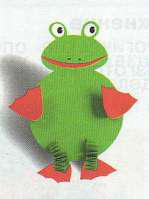 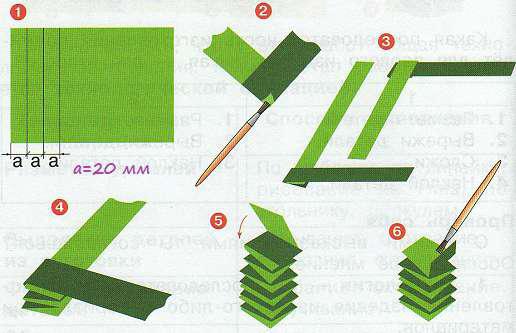 Какой ширины будут полоски?Чему будет равна длина?Как сгибаются полоски?Сколько деталей необходимо для одной пружинки?Метапредметные  результаты:  умеет  анализировать  объекты  с  целью выделения	признаков;	умеет	преобразовывать	объекты	из	чувственной формы в модель, где выделены существенные характеристики объекта.Задание №3Рассмотри	технологическую	карту	изготовления	лягушки.	Расскажи	о последовательности работы.Составь план своей работы.Самостоятельно подготовь материалы и инструменты. Изготовь изделие.Технологическая карта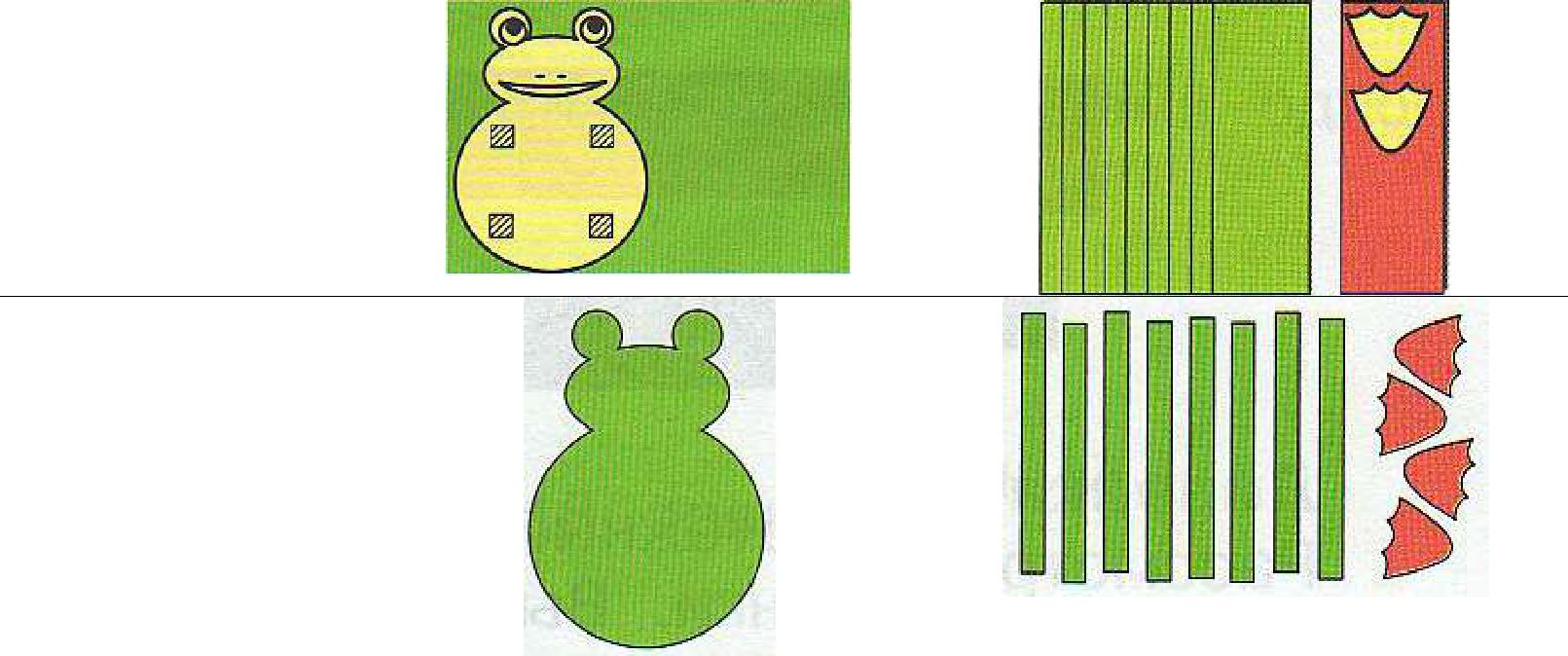 Задание №4Сравни полученное изделие с образцом.В чем были затруднения?Почему были затруднения?Все ли инструменты и материалы были подготовлены к уроку?Метапредметный результат: умеет проводить рефлексию своих действий.№Тема урокаЦель урока1Технологические операции и способыСформировать представление о технологических операциях и способах2Изготовление нескольких одинаковых прямоугольниковСформировать умение изготавливать одинаковые фигуры3Разметка прямоугольника по угольникуСформировать умение размечать прямоугольник по угольнику4Подвижные игрушкиСформировать знания о сложных и простых конструкциях предметов и знание о конструкции подвижных игрушек5Подвижные игрушкиСформировать знания о разборных и неразборных предметах6Подвижные игрушкиСформировать знание о шарнирном соединении деталей игрушки7Вращение пропеллераСформировать знания о механизме и функции пропеллера8Соединение деталей изделия без соединительных материаловСформировать умение соединения деталей изделия без соединительных материалов9День Защитника Отечества Сформировать знания об изменении вооружения в армии10Виды транспортаСформировать знания о видах транспорта№Объект контроляОбъект контроляТип заданияШкала оценкиШкала оценкиМетапредметное умение (познавательные УУДПредметное умениеМакс.баллКритерии оценивания1Осуществлять классификациюЗнать разные виды инструментов для работы с материаломКО22 – верно определены 2 группы;1– верно определены 2 группы, но с ошибками;0,5 – верно определена 1 группа;0 – неверно определены все группы.2Доказывать, обосновывать свой ответЗнать понятие «орнамент»ВОРО11 - верно выбран и объяснен вариант ответа;0 – неверно выбран вариант ответа и нет объяснения.3Анализировать объекты с целью выделения признаковУметь определять материал изделия, способы выполнения, количество деталей в изделииРО22 – верно определены 2 группы;1 – верно определены 2 группы, но с ошибками;0 – неверно определены все группы4Самостоятельно создавать алгоритмы деятельности при решении проблем творческого и поискового характераУметь составлять план работы по изготовлению изделияРО22 – верно составлен план;1 – составлен план с неточностью;0,5 – логика плана нарушена, но ученик пытался его составить;0 – план не составлен.5Преобразовывать объекты из чувственной формы в модельУметь изготавливать изделие по технологической карте22 – ученик верно и самостоятельно выполнил изделие;1,5 – изделие изготовлено с недочетами;1 – изделие изготовлено не полностью;0 – изделие не выполнено6Рефлексия своих действийУметь сравнивать полученное изделие с образцомРО22 – даны ответы на 3 вопроса;1 – даны ответы на 2 вопроса;0,5 – дан ответ на 1 вопрос;- ни на один вопрос ответы не даны.ЗаданиеКласс1112223334445556667+-0+-0+-0+-0+-0+-0717301244956112714061910ЗаданиеВысокий уровеньСредний уровеньНизкий уровеньНе сформировано185%15%0%0%253%21%9%17%338%54%7%1%449%36%12%3%520%59%16%5%680%11%9%0%ТехнологическаяОсновная детальДополнительные деталиоперацияРазметка деталей